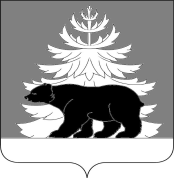                                              Российская Федерация                        Иркутская областьДума Зиминского муниципального районаРЕШЕНИЕот  28  октября 2015 года                                 №  112                                             г. ЗимаОб особенностях составления и утверждения проекта бюджетаЗиминского районного муниципальногообразования на 2016 годВ целях приведения в соответствие с действующим законодательством нормативных правовых актов органов местного самоуправления Зиминского районного муниципального образования, в соответствии с Федеральным законом от 30.09.2015 г.     № 273-ФЗ «Об особенностях составления и утверждения проектов бюджетов бюджетной системы Российской Федерации на 2016 год, о внесении изменений в отдельные законодательные акты Российской Федерации и признании утратившей силу статьи 3 Федерального закона «О приостановлении действия отдельных положений Бюджетного кодекса Российской Федерации», руководствуясь ст. 3 Бюджетного кодекса Российской Федерации, ст.ст. 30, 47 Устава Зиминского районного муниципального образования, Дума Зиминского муниципального района РЕШИЛА:Приостановить до 1 января 2016 года действие отдельных частей Положения о бюджетном процессе в Зиминском районном муниципальном образовании, утвержденного решением Думы Зиминского муниципального района от 23 марта 2011 года № 99:в отношении составления и утверждения проекта бюджета Зиминского районного муниципального образования (далее – районный бюджет) на плановый период, представления в Думу Зиминского муниципального района одновременно с проектом решения о районном бюджете документов и материалов на плановый период (за исключением прогноза социально-экономического развития Зиминского районного муниципального образования, основных направлений бюджетной политики и основных направлений налоговой политики Зиминского районного муниципального образования);части 8 статьи 12, частей 4,5 статьи 13.1, части 1 статьи 19.Установить, что в 2015 году:мэр Зиминского районного муниципального образования рассматривает прогноз социально-экономического развития Зиминского районного муниципального образования, проект районного бюджета на очередной финансовый год, иные документы и материалы, необходимые для составления и утверждения проекта районного бюджета, до 30 ноября;проект решения о районном бюджете вносится администрацией Зиминского районного муниципального образования в Думу Зиминского муниципального района не позднее 1 декабря.Консультанту Думы Зиминского муниципального района Сорокиной Н.М.  опубликовать настоящее решение в информационно-аналитическом, общественно-политическом еженедельнике «Вестник района».Настоящее решение вступает в силу со дня его официального опубликования.Мэр Зиминского районногомуниципального образования                                                                       Н.В. НикитинаПредседатель Думы Зиминского муниципального района                                                            В.А. Ваньков